两个人可以同时替一个亡人履行副朝吗？هل يجوز أن يعتمر اثنان عن ميت واحد في وقت واحد [باللغة الصينية ]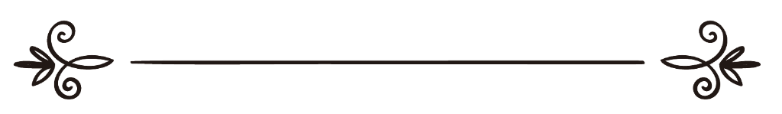 来源：伊斯兰问答网站مصدر : موقع الإسلام سؤال وجواب编审: 伊斯兰之家中文小组مراجعة: فريق اللغة الصينية بموقع دار الإسلام两个人可以同时替一个亡人履行副朝吗？问：父亲已经去世了，母亲和她的儿子在同一次副朝中，在同一个时间中想替他履行副朝，这是允许的吗？答：一切赞颂，全归真主。是的，两个人可以替一个人履行副朝，即使在同一个时间也罢，因为每一个人都替他履行独立的副朝。伊本·古达麦（愿主怜悯之）说：“如果要求两个人代替他履行主命的朝觐和许愿的朝觐或者自愿的朝觐，两人当中谁如果先受戒了，那么他完成的就是主命的朝觐，另一个人完成的是自愿的朝觐，或者是许愿的朝觐，因为朝觐者首先要为主命的朝觐受戒，代替他朝觐的人也一样。”《穆额尼》（3 / 104）。谢赫伊本·欧赛米尼（愿主怜悯之）说：“问题：一个人可以举意在一年中代替多人朝觐吗？回答：这是可以的，但如果要求两个以上的人代替履行主命的朝觐，谁完成的朝觐是主命的？回答：第一个受戒的人完成的是主命的朝觐，第二个人完成的是副功的朝觐。”《津津有味的解释》（7 / 33）。根据这一点，你俩可以在同一时间里替那位亡人履行副朝，你们每一个人都要举意，代替亡人履行单独的副朝。真主至知！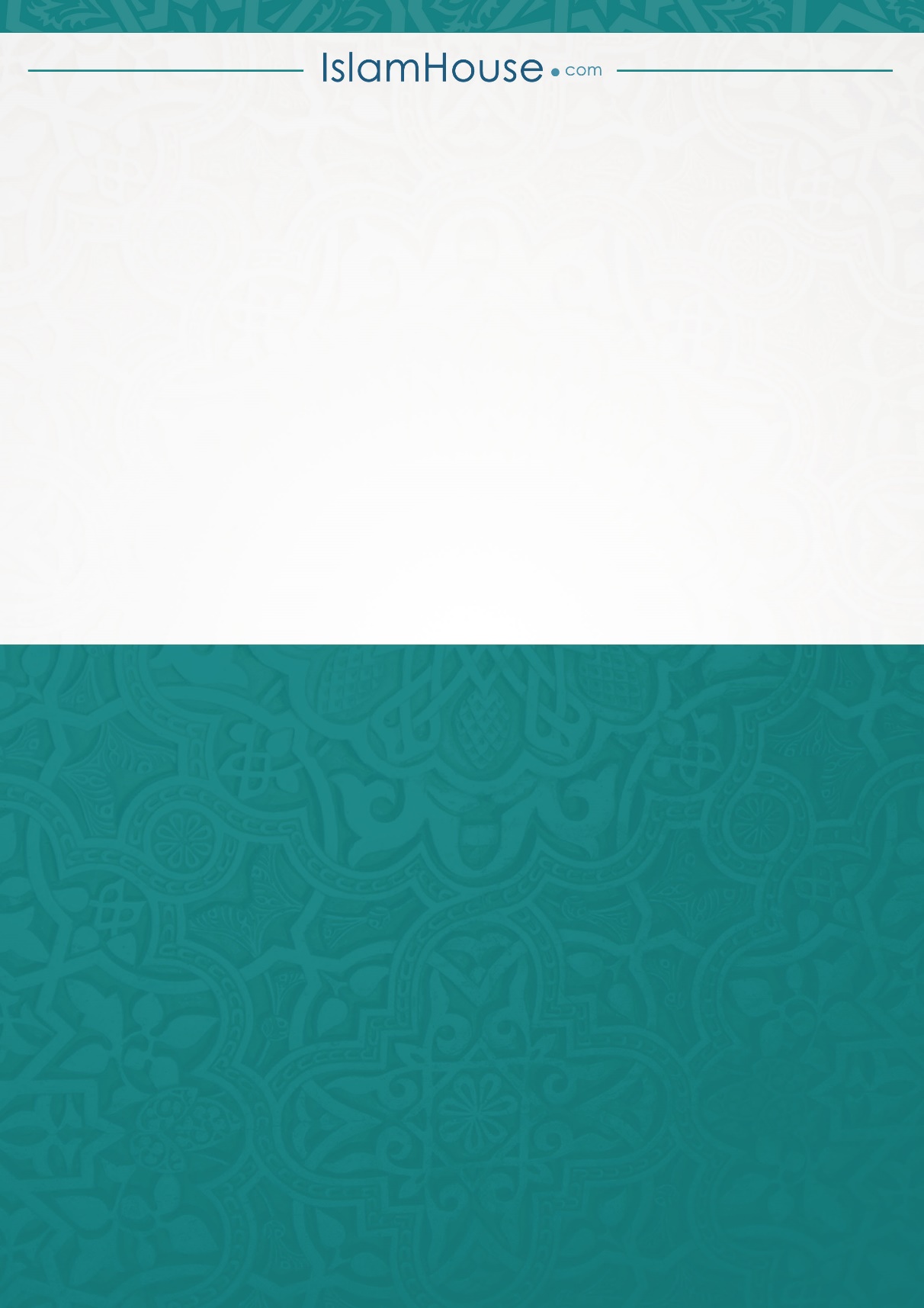 